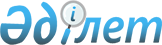 О внесении изменений в решение Зайсанского районного маслихатаот 28 декабря 2018 года № 34-1 "О бюджете города районного значения, сельских округов Зайсанского района на 2019 -2021 годы"
					
			Утративший силу
			
			
		
					Решение Зайсанского районного маслихата Восточно-Казахстанской области от 11 октября 2019 года № 45-1. Зарегистрировано Департаментом юстиции Восточно-Казахстанской области 21 октября 2019 года № 6217. Утратило силу решением Зайсанского районного маслихата Восточно-Казахстанской области от 24 февраля 2020 года № 50-6/1.
      Сноска. Утратило силу решением Зайсанского районного маслихата Восточно-Казахстанской области от 24.02.2020 № 50-6/1 (вводится в действие по истечении десяти календарных дней после дня его первого официального опубликования).

      Примечание ИЗПИ.

      В тексте документа сохранена пунктуация и орфография оригинала.
      В соответствии со статьями 106, 109-1 Бюджетного Кодекса Республики Казахстан от 4 декабря 2008 года, подпунктом 1) пункта 1 статьи 6 Закона Республики Казахстан от 23 января 2001 года "О местном государственном управлении и самоуправлении в Республике Казахстан", решением Зайсанского районного маслихата от 24 сентября 2019 года № 44-1 "О внесении изменений в решение Зайсанского районного маслихата от 21 декабря 2018 года № 33-1 "О бюджете Зайсанского района на 2019-2021 годы" (зарегистрированным в Реестре государственной регистрации нормативных правовых актов за номером 6192) Зайсанский районный маслихат РЕШИЛ:
      1. Внести в решение Зайсанского районного маслихата от 28 декабря 2018 года № 34-1 "О бюджете города районного значения, сельских округов Зайсанского района на 2019-2021 годы" (зарегистрировано в Реестре государственной регистрации нормативных правовых актов за номером 5-11-187, опубликовано 9 февраля 2019 года в районной газете "Достык" и в Эталонном контрольном банке нормативных правовых актов Республики Казахстан в электронном виде 16 января 2019 года) следующие изменения:
      пункт 1 изложить в следующей редакции:
      "1. Утвердить бюджет Айнабулакского сельского округа на 2019-2021 годы согласно приложениям 1, 2  и 3 соответственно, в том числе на 2019 год в следующих объемах:
      1) доходы - 61264 тысяч тенге, в том числе:
      налоговые поступления - 4772 тысяч тенге;
      неналоговые поступления – 225 тысяч тенге;
      поступления от продажи основного капитала – 0,0 тысяч тенге;
      поступления трансфертов – 56267 тысяч тенге;
      2) затраты - 61907,2 тысяч тенге;
      3) чистое бюджетное кредитование – 0,0 тысяч тенге, в том числе:
      бюджетные кредиты – 0,0 тысяч тенге;
      погашение бюджетных кредитов – 0,0 тысяч тенге;
      4) сальдо по операциям с финансовыми активами – 0,0 тысяч тенге;
      приобретение финансовых активов – 0,0 тысяч тенге;
      поступление от продажи финансовых активов государства – 0,0 тысяч тенге
      5) дефицит (профицит) бюджета – -643,2 тысяч тенге;
      6) финансирование дефицита (использование профицита) бюджета – 643,2 тысяч тенге;
      поступление займов – 0,0 тысяч тенге;
      погашение займов – 0,0 тысяч тенге;
      используемые остатки бюджетных средств – 643,2 тысяч тенге.";
      пункт 3 изложить в следующей редакции:
      "3. Утвердить бюджет Дайырского сельского округа на 2019-2021 годы согласно приложениям 4, 5, 6 соответственно, в том числе на 2019 год в следующих объемах:
      1) доходы - 65544 тысяч тенге, в том числе:
      налоговые поступления - 4920 тысяч тенге;
      неналоговые поступления – 180 тысяч тенге;
      поступления от продажи основного капитала – 0,0 тысяч тенге;
      поступления трансфертов – 60444 тысяч тенге;
      2) затраты - 66333,4 тысяч тенге;
      3) чистое бюджетное кредитование – 0,0 тысяч тенге, в том числе:
      бюджетные кредиты – 0,0 тысяч тенге;
      погашение бюджетных кредитов – 0,0 тысяч тенге;
      4) сальдо по операциям с финансовыми активами – 0,0 тысяч тенге;
      приобретение финансовых активов – 0,0 тысяч тенге;
      поступление от продажи финансовых активов государства – 0,0 тысяч тенге
      5) дефицит (профицит) бюджета – -789,4 тысяч тенге;
      6) финансирование дефицита (использование профицита) бюджета – 789,4 тысяч тенге;
      поступление займов – 0,0 тысяч тенге;
      погашение займов – 0,0 тысяч тенге;
      используемые остатки бюджетных средств – 789,4 тысяч тенге.";
      пункт 5 изложить в следующей редакции: 
      "5. Утвердить бюджет города Зайсан на 2019-2021 годы согласно приложениям 7, 8, 9 соответственно, в том числе на 2019 год в следующих объемах:
      1) доходы - 407879 тысяч тенге, в том числе:
      налоговые поступления - 117317 тысяч тенге;
      неналоговые поступления – 10300 тысяч тенге;
      поступления от продажи основного капитала – 0,0 тысяч тенге;
      поступления трансфертов –280262 тысяч тенге;
      2) затраты - 409554,9 тысяч тенге;
      3) чистое бюджетное кредитование – 0,0 тысяч тенге, в том числе:
      бюджетные кредиты – 0,0 тысяч тенге;
      погашение бюджетных кредитов – 0,0 тысяч тенге;
      4) сальдо по операциям с финансовыми активами – 0,0 тысяч тенге;
      приобретение финансовых активов – 0,0 тысяч тенге;
      поступление от продажи финансовых активов государства – 0,0 тысяч тенге
      5) дефицит (профицит) бюджета – -1675,9 тысяч тенге;
      6) финансирование дефицита (использование профицита) бюджета – 1675,9 тысяч тенге;
      поступление займов – 0,0 тысяч тенге;
      погашение займов – 0,0 тысяч тенге;
      используемые остатки бюджетных средств – 1675,9 тысяч тенге.";
      пункт 7 изложить в следующей редакции:
      "7. Утвердить бюджет Карабулакского сельского округа на 2019-2021 годы согласно приложениям 10, 11, 12 соответственно, в том числе на 2019 год в следующих объемах:
      1) доходы - 41567 тысяч тенге, в том числе:
      налоговые поступления - 4078 тысяч тенге;
      неналоговые поступления – 184 тысяч тенге;
      поступления от продажи основного капитала – 0,0 тысяч тенге;
      поступления трансфертов – 37305 тысяч тенге;
      2) затраты - 42298,2 тысяч тенге;
      3) чистое бюджетное кредитование – 0,0 тысяч тенге, в том числе:
      бюджетные кредиты – 0,0 тысяч тенге;
      погашение бюджетных кредитов – 0,0 тысяч тенге;
      4) сальдо по операциям с финансовыми активами – 0,0 тысяч тенге;
      приобретение финансовых активов – 0,0 тысяч тенге;
      поступление от продажи финансовых активов государства – 0,0 тысяч тенге
      5) дефицит (профицит) бюджета – -731,2 тысяч тенге;
      6) финансирование дефицита (использование профицита) бюджета – 731,2 тысяч тенге;
      поступление займов – 0,0 тысяч тенге;
      погашение займов – 0,0 тысяч тенге;
      используемые остатки бюджетных средств – 731,2 тысяч тенге.";
      пункт 9 изложить в следующей редакции:
      "9. Утвердить бюджет Каратальского сельского округа на 2019-2021 годы согласно приложениям 13, 14, 15 соответственно, в том числе на 2019 год в следующих объемах:
      1) доходы - 55392 тысяч тенге, в том числе:
      налоговые поступления - 9213 тысяч тенге;
      неналоговые поступления – 136 тысяч тенге;
      поступления от продажи основного капитала – 0,0 тысяч тенге;
      поступления трансфертов – 46043 тысяч тенге;
      2) затраты - 57289 тысяч тенге;
      3) чистое бюджетное кредитование – 0,0 тысяч тенге, в том числе:
      бюджетные кредиты – 0,0 тысяч тенге;
      погашение бюджетных кредитов – 0,0 тысяч тенге;
      4) сальдо по операциям с финансовыми активами – 0,0 тысяч тенге;
      приобретение финансовых активов – 0,0 тысяч тенге;
      поступление от продажи финансовых активов государства – 0,0 тысяч тенге
      5) дефицит (профицит) бюджета – -1897,0 тысяч тенге;
      6) финансирование дефицита (использование профицита) бюджета – 1897,0 тысяч тенге;
      поступление займов – 0,0 тысяч тенге;
      погашение займов – 0,0 тысяч тенге;
      используемые остатки бюджетных средств – 1897,0 тысяч тенге.";
      пункт 11 изложить в следующей редакции:
      "11. Утвердить бюджет Кенсайского сельского округа на 2019-2021 годы согласно приложениям 16, 17, 18 соответственно, в том числе на 2019 год в следующих объемах:
      1) доходы - 49522 тысяч тенге, в том числе:
      налоговые поступления - 5054 тысяч тенге;
      неналоговые поступления – 411 тысяч тенге;
      поступления от продажи основного капитала – 0,0 тысяч тенге;
      поступления трансфертов – 44057 тысяч тенге;
      2) затраты - 50517,8 тысяч тенге;
      3) чистое бюджетное кредитование – 0,0 тысяч тенге, в том числе:
      бюджетные кредиты – 0,0 тысяч тенге;
      погашение бюджетных кредитов – 0,0 тысяч тенге;
      4) сальдо по операциям с финансовыми активами – 0,0 тысяч тенге;
      приобретение финансовых активов – 0,0 тысяч тенге;
      поступление от продажи финансовых активов государства – 0,0 тысяч тенге
      5) дефицит (профицит) бюджета – -995,8 тысяч тенге;
      6) финансирование дефицита (использование профицита) бюджета – 995,8 тысяч тенге;
      поступление займов – 0,0 тысяч тенге;
      погашение займов – 0,0 тысяч тенге;
      используемые остатки бюджетных средств – 995,8 тысяч тенге.";
      пункт 13 изложить в следующей редакции:
      "13. Утвердить бюджет Сарытерекского сельского округа на 2019-2021 годы согласно приложениям 19, 20, 21 соответственно, в том числе на 2019 год в следующих объемах:
      1) доходы - 63496 тысяч тенге, в том числе:
      налоговые поступления - 4130 тысяч тенге;
      неналоговые поступления – 927 тысяч тенге;
      поступления от продажи основного капитала – 0,0 тысяч тенге;
      поступления трансфертов – 58439 тысяч тенге;
      2) затраты - 63667,8 тысяч тенге;
      3) чистое бюджетное кредитование – 0,0 тысяч тенге, в том числе:
      бюджетные кредиты – 0,0 тысяч тенге;
      погашение бюджетных кредитов – 0,0 тысяч тенге;
      4) сальдо по операциям с финансовыми активами – 0,0 тысяч тенге;
      приобретение финансовых активов – 0,0 тысяч тенге;
      поступление от продажи финансовых активов государства – 0,0 тысяч тенге
      5) дефицит (профицит) бюджета – -171,8 тысяч тенге;
      6) финансирование дефицита (использование профицита) бюджета – 171,8 тысяч тенге;
      поступление займов – 0,0 тысяч тенге;
      погашение займов – 0,0 тысяч тенге;
      используемые остатки бюджетных средств – 171,8 тысяч тенге.";
      пункт 15 изложить в следующей редакции:
      "15. Утвердить бюджет Шиликтинского сельского округа на 2019-2021 годы согласно приложениям 22, 23, 24 соответственно, в том числе на 2019 год в следующих объемах:
      1) доходы - 35787 тысяч тенге, в том числе:
      налоговые поступления - 4065 тысяч тенге;
      неналоговые поступления – 529 тысяч тенге;
      поступления от продажи основного капитала – 0,0 тысяч тенге;
      поступления трансфертов – 31193 тысяч тенге;
      2) затраты - 36261,9 тысяч тенге;
      3) чистое бюджетное кредитование – 0,0 тысяч тенге, в том числе:
      бюджетные кредиты – 0,0 тысяч тенге;
      погашение бюджетных кредитов – 0,0 тысяч тенге;
      4) сальдо по операциям с финансовыми активами – 0,0 тысяч тенге;
      приобретение финансовых активов – 0,0 тысяч тенге;
      поступление от продажи финансовых активов государства – 0,0 тысяч тенге
      5) дефицит (профицит) бюджета – -474,9 тысяч тенге;
      6) финансирование дефицита (использование профицита) бюджета – 474,9 тысяч тенге;
      поступление займов – 0,0 тысяч тенге;
      погашение займов – 0,0 тысяч тенге;
      используемые остатки бюджетных средств – 474,9 тысяч тенге.";
      приложения 1, 4, 7, 10, 13, 16, 19, 22 к указанному решению изложить в новой редакции согласно приложениям 1, 2, 3, 4, 5, 6, 7, 8 настоящего решения.
      2. Настоящее решение вводится в действие с 1 января 2019 года Бюджет Айнабулакского сельского округа на 2019 год Бюджет Дайырского сельского округа на 2019 год  Бюджет города Зайсан на 2019 год Бюджет Карабулакского сельского округа на 2019 год Бюджет Каратальского сельского округа на 2019 год Бюджет Кенсайского сельского округа на 2019 год Бюджет Сарытерекского сельского округа на 2019 год Бюджет Шиликтинского сельского округа на 2019 год
					© 2012. РГП на ПХВ «Институт законодательства и правовой информации Республики Казахстан» Министерства юстиции Республики Казахстан
				
      Председатель сессии

О. Шарипбеков

      Секретарь районного маслихата

Д. Ыдырышев
Приложение 1 
к решению Зайсанского 
районного Маслихата 
от 11 октября 2019 года 
за № 45-1Приложение 1 
к решению Зайсанского 
районного Маслихата 
от 28 декабря 2018 года 
за № 34-1
Категория
Категория
Категория
Категория
Сумма (тыс тенге)
Класс
Класс
Класс
Сумма (тыс тенге)
Подкласс
Подкласс
Сумма (тыс тенге)
Наименование
Сумма (тыс тенге)
I. ДОХОДЫ
61264
1
Налоговые поступления
4772
01
Подоходный налог
270
2
Индивидуальный подоходный налог
270
04
Налоги на собственность
4502
1
Налоги на имущество
42
3
Земельный налог
200
4
Налог на транспортные средства
4260
2
Неналоговые поступления
225
01
Доходы от государственной собственности
225
5
Доходы от аренды имущества, находящегося в государственной собственности
225
4
Поступления трансфертов
56267
02
Трансферты из вышестоящих органов государственного управления
56267
3
Трансферты из районного (города областного значения) бюджета
56267
Функциональная группа
Функциональная группа
Функциональная группа
Функциональная группа
Функциональная группа
Сумма (тыс.тенге)
Функциональная подгруппа
Функциональная подгруппа
Функциональная подгруппа
Функциональная подгруппа
Сумма (тыс.тенге)
Администратор бюджетных программ
Администратор бюджетных программ
Администратор бюджетных программ
Сумма (тыс.тенге)
Программа
Программа
Сумма (тыс.тенге)
Наименование
Сумма (тыс.тенге)
II.ЗАТРАТЫ
61907,2
1
Государственные услуги общего характера
18619,3
1
Представительные, исполнительные и другие органы, выполняющие общие функции государственного управления
18619,3
124
Аппарат акима города районного значения, села, поселка, сельского округа
18619,3
001
Услуги по обеспечению деятельности акима города районного значения, села, поселка, сельского округа
18219,3
022
Капитальные расходы государственного органа
400
4
Образование
25114
1
Дошкольное воспитание и обучение
25114
124
Аппарат акима города районного значения, села, поселка, сельского округа
25114
041
Реализация государственного образовательного заказа в дошкольных организациях образования
25114
6
Социальная помощь и социальное обеспечение
2570
2
Социальная помощь
2570
124
Аппарат акима города районного значения, села, поселка, сельского округа
2570
003
Оказание социальной помощи нуждающимся гражданам на дому
2570
7
Жилищно-коммунальное хозяйство
12393,2
3
Благоустройство населенных пунктов
12393,2
124
Аппарат акима города районного значения, села, поселка, сельского округа
12393,2
008
Освещение улиц в населенных пунктах
1643,2
009
Обеспечение санитарии населенных пунктов
450
011
Благоустройство и озеленение населенных пунктов
10300
8
Культура, спорт, туризм и информационное пространство
900
1
Деятельность в области культуры
600
124
Аппарат акима города районного значения, села, поселка, сельского округа
600
006
Поддержка культурно-досуговой работы на местном уровне
600
2
Спорт
300
124
Аппарат акима города районного значения, села, поселка, сельского округа
300
028
Проведение физкультурно-оздоровительных и спортивных мероприятий на местном уровне
300
12
Транспорт и коммуникации
280
1
Автомобильный транспорт
280
124
Аппарат акима города районного значения, села, поселка, сельского округа
280
013
Обеспечение функционирования автомобильных дорог в городах районного значения, селах, поселках, сельских округах
280
13
Прочие
2030,7
9
Прочие
2030,7
124
Аппарат акима города районного значения, села, поселка, сельского округа
2030,7
040
Реализация мероприятий для решения вопросов обустройства населенных пунктов в реализацию мер по содействию экономическому развитию регионов в рамках Программы развития регионов до 2020 года
2030,7
III.ЧИСТОЕ БЮДЖЕТНОЕ КРЕДИТОВАНИЕ
0,0
Бюджетные кредиты
0,0
Погашение бюджетных кредитов
0,0
IV. CАЛЬДО ПО ОПЕРАЦИЯМ С ФИНАНСОВЫМИ АКТИВАМИ
0,0
Приобретение финансовых активов
0,0
Поступления от продажи финансовых активов государства
0,0
V. ДЕФИЦИТ (ПРОФИЦИТ) БЮДЖЕТА
-643,2
VI.ФИНАНСИРОВАНИЕ ДЕФИЦИТА (ИСПОЛЬЗОВАНИЕ ПРОФИЦИТА) БЮДЖЕТА
643,2
Поступление займов
0,0
Погашение займов
0,0
8
Используемые остатки бюджетных средств
643,2
01
Остатки бюджетных средств
643,2
1
Свободные остатки бюджетных средств
643,2Приложение 2 
к решению Зайсанского 
районного Маслихата 
от 11 октября 2019 года 
за № 45-1Приложение 4 
к решению Зайсанского 
районного Маслихата 
от 28 декабря 2018 года 
за № 34-1
Категория
Категория
Категория
Категория
Сумма (тыс тенге)
Класс
Класс
Класс
Сумма (тыс тенге)
Подкласс
Подкласс
Сумма (тыс тенге)
Наименование
Сумма (тыс тенге)
I. ДОХОДЫ
65544
1
Налоговые поступления
4920
01
Подоходный налог
702
2
Индивидуальный подоходный налог
702
04
Налоги на собственность
4218
1
Налоги на имущество
65
3
Земельный налог
407
4
Налог на транспортные средства
3746
2
Неналоговые поступления
180
01
Доходы от государственной собственности
80
5
Доходы от аренды имущества, находящегося в государственной собственности
80
04
Штрафы, пени, санкции, взыскания, налагаемые государственными учреждениями, финансируемыми из государственного бюджета, а также содержащимися и финансируемыми из бюджета (сметы расходов) Национального Банка Республики Казахстан
100
1
Штрафы, пени, санкции, взыскания, налагаемые государственными учреждениями, финансируемыми из государственного бюджета, а также содержащимися и финансируемыми из бюджета (сметы расходов) Национального Банка Республики Казахстан, за исключением поступлений от организаций нефтяного сектора
100
4
Поступления трансфертов
60444
02
Трансферты из вышестоящих органов государственного управления
60444
3
Трансферты из районного (города областного значения) бюджета
60444
Функциональная группа
Функциональная группа
Функциональная группа
Функциональная группа
Функциональная группа
Сумма (тыс.тенге)
Функциональная подгруппа
Функциональная подгруппа
Функциональная подгруппа
Функциональная подгруппа
Сумма (тыс.тенге)
Администратор бюджетных программ
Администратор бюджетных программ
Администратор бюджетных программ
Сумма (тыс.тенге)
Программа
Программа
Сумма (тыс.тенге)
Наименование
Сумма (тыс.тенге)
II.ЗАТРАТЫ
66333,4
1
Государственные услуги общего характера
20583,4
1
Представительные, исполнительные и другие органы, выполняющие общие функции государственного управления
20583,4
124
Аппарат акима города районного значения, села, поселка, сельского округа
20583,4
001
Услуги по обеспечению деятельности акима города районного значения, села, поселка, сельского округа
20183,4
022
Капитальные расходы государственного органа
400
4
Образование
24282
1
Дошкольное воспитание и обучение
24282
124
Аппарат акима города районного значения, села, поселка, сельского округа
24282
041
Реализация государственного образовательного заказа в дошкольных организациях образования
24282
6
Социальная помощь и социальное обеспечение
4498
2
Социальная помощь
4498
124
Аппарат акима города районного значения, села, поселка, сельского округа
4498
003
Оказание социальной помощи нуждающимся гражданам на дому
4498
7
Жилищно-коммунальное хозяйство
11750
3
Благоустройство населенных пунктов
11750
124
Аппарат акима города районного значения, села, поселка, сельского округа
11750
008
Освещение улиц в населенных пунктах
850
009
Обеспечение санитарии населенных пунктов
600
011
Благоустройство и озеленение населенных пунктов
10300
8
Культура, спорт, туризм и информационное пространство
900
1
Деятельность в области культуры
600
124
Аппарат акима города районного значения, села, поселка, сельского округа
600
006
Поддержка культурно-досуговой работы на местном уровне
600
2
Спорт
300
124
Аппарат акима города районного значения, села, поселка, сельского округа
300
028
Проведение физкультурно-оздоровительных и спортивных мероприятий на местном уровне
300
12
Транспорт и коммуникации
350
1
Автомобильный транспорт
350
124
Аппарат акима города районного значения, села, поселка, сельского округа
350
013
Обеспечение функционирования автомобильных дорог в городах районного значения, селах, поселках, сельских округах
350
13
Прочие
3970
9
Прочие
3970
124
Аппарат акима города районного значения, села, поселка, сельского округа
3970
040
Реализация мероприятий для решения вопросов обустройства населенных пунктов в реализацию мер по содействию экономическому развитию регионов в рамках Программы развития регионов до 2020 года
3970
III.ЧИСТОЕ БЮДЖЕТНОЕ КРЕДИТОВАНИЕ
0,0
Бюджетные кредиты
0,0
Погашение бюджетных кредитов
0,0
IV. CАЛЬДО ПО ОПЕРАЦИЯМ С ФИНАНСОВЫМИ АКТИВАМИ
0,0
Приобретение финансовых активов
0,0
Поступления от продажи финансовых активов государства
0,0
V.ДЕФИЦИТ (ПРОФИЦИТ) БЮДЖЕТА
-789,4
VI.ФИНАНСИРОВАНИЕ ДЕФИЦИТА (ИСПОЛЬЗОВАНИЕ ПРОФИЦИТА) БЮДЖЕТА
789,4
Поступление займов
0,0
Погашение займов
0,0
8
Используемые остатки бюджетных средств
789,4
01
Остатки бюджетных средств
789,4
1
Свободные остатки бюджетных средств
789,4Приложени 3 
к решению Зайсанского 
районного Маслихата 
от 11 октября 2019 года 
за № 45-1Приложение 7 
к решению Зайсанского 
районного Маслихата 
от 28 декабря 2018 года 
за № 34-1
Категория
Категория
Категория
Категория
Сумма (тыс тенге)
Класс
Класс
Класс
Сумма (тыс тенге)
Подкласс
Подкласс
Сумма (тыс тенге)
Наименование
Сумма (тыс тенге)
I. ДОХОДЫ
407879
1
Налоговые поступления
117317
01
Подоходный налог
51489
2
Индивидуальный подоходный налог
51489
04
Налоги на собственность
65828
1
Налоги на имущество
1003
3
Земельный налог
9980
4
Налог на транспортные средства
54845
2
Неналоговые поступления
10300
01
Доходы от государственной собственности
10300
5
Доходы от аренды имущества, находящегося в государственной собственности
10300
4
Поступления трансфертов
280262
02
Трансферты из вышестоящих органов государственного управления
280262
3
Трансферты из районного (города областного значения) бюджета
280262
Функциональная группа
Функциональная группа
Функциональная группа
Функциональная группа
Функциональная группа
Сумма (тыс.тенге)
Функциональная подгруппа
Функциональная подгруппа
Функциональная подгруппа
Функциональная подгруппа
Сумма (тыс.тенге)
Администратор бюджетных программ
Администратор бюджетных программ
Администратор бюджетных программ
Сумма (тыс.тенге)
Программа
Программа
Сумма (тыс.тенге)
Наименование
Сумма (тыс.тенге)
II.ЗАТРАТЫ
409554,9
1
Государственные услуги общего характера
40984,5
1
Представительные, исполнительные и другие органы, выполняющие общие функции государственного управления
40984,5
124
Аппарат акима города районного значения, села, поселка, сельского округа
40984,5
001
Услуги по обеспечению деятельности акима города районного значения, села, поселка, сельского округа
40070,1
022
Капитальные расходы государственного органа
914,4
4
Образование
192999
1
Дошкольное воспитание и обучение
192999
124
Аппарат акима города районного значения, села, поселка, сельского округа
192999
041
Реализация государственного образовательного заказа в дошкольных организациях образования
192999
6
Социальная помощь и социальное обеспечение
25710
2
Социальная помощь
25710
124
Аппарат акима города районного значения, села, поселка, сельского округа
25710
003
Оказание социальной помощи нуждающимся гражданам на дому
25710
7
Жилищно-коммунальное хозяйство
108138,7
3
Благоустройство населенных пунктов
108138,7
124
Аппарат акима города районного значения, села, поселка, сельского округа
108138,7
008
Освещение улиц в населенных пунктах
12186,4
009
Обеспечение санитарии населенных пунктов
11500
010
Содержание мест захоронений и погребение безродных
200
011
Благоустройство и озеленение населенных пунктов
84252,3
12
Транспорт и коммуникации
41722,7
1
Автомобильный транспорт
41722,7
124
Аппарат акима города районного значения, села, поселка, сельского округа
41722,7
013
Обеспечение функционирования автомобильных дорог в городах районного значения, селах, поселках, сельских округах
41722,7
III.ЧИСТОЕ БЮДЖЕТНОЕ КРЕДИТОВАНИЕ
0,0
Бюджетные кредиты
0,0
Погашение бюджетных кредитов
0,0
IV. CАЛЬДО ПО ОПЕРАЦИЯМ С ФИНАНСОВЫМИ АКТИВАМИ
0,0
Приобретение финансовых активов
0,0
Поступления от продажи финансовых активов государства
0,0
V.ДЕФИЦИТ (ПРОФИЦИТ) БЮДЖЕТА
-1675,9
VI.ФИНАНСИРОВАНИЕ ДЕФИЦИТА (ИСПОЛЬЗОВАНИЕ ПРОФИЦИТА) БЮДЖЕТА
1675,9
Поступление займов
0,0
Погашение займов
0,0
8
Используемые остатки бюджетных средств
1675,9
01
Остатки бюджетных средств
1675,9
1
Свободные остатки бюджетных средств
1675,9Приложение 4 
к решению Зайсанского 
районного Маслихата 
от 11 октября 2019 года 
за № 45-1Приложение 10 
к решению Зайсанского 
районного Маслихата 
от 28 декабря 2018 года 
за № 34-1
Категория
Категория
Категория
Категория
Сумма (тыс тенге)
Класс
Класс
Класс
Сумма (тыс тенге)
Подкласс
Подкласс
Сумма (тыс тенге)
Наименование
Сумма (тыс тенге)
I. ДОХОДЫ
41567
1
Налоговые поступления
4078
01
Подоходный налог
464
2
Индивидуальный подоходный налог
464
04
Налоги на собственность
3614
1
Налоги на имущество
39
3
Земельный налог
172
4
Налог на транспортные средства
3403
2
Неналоговые поступления
184
01
Доходы от государственной собственности
184
5
Доходы от аренды имущества, находящегося в государственной собственности
184
4
Поступления трансфертов
37305
02
Трансферты из вышестоящих органов государственного управления
37305
3
Трансферты из районного (города областного значения) бюджета
37305
Функциональная группа
Функциональная группа
Функциональная группа
Функциональная группа
Функциональная группа
Сумма (тыс.тенге)
Функциональная подгруппа
Функциональная подгруппа
Функциональная подгруппа
Функциональная подгруппа
Сумма (тыс.тенге)
Администратор бюджетных программ
Администратор бюджетных программ
Администратор бюджетных программ
Сумма (тыс.тенге)
Программа
Программа
Сумма (тыс.тенге)
Наименование
Сумма (тыс.тенге)
II.ЗАТРАТЫ
42298,2
1
Государственные услуги общего характера
18161
1
Представительные, исполнительные и другие органы, выполняющие общие функции государственного управления
18161
124
Аппарат акима города районного значения, села, поселка, сельского округа
18161
001
Услуги по обеспечению деятельности акима города районного значения, села, поселка, сельского округа
17740,5
022
Капитальные расходы государственного органа
420,5
6
Социальная помощь и социальное обеспечение
5388
2
Социальная помощь
5388
124
Аппарат акима города районного значения, села, поселка, сельского округа
5388
003
Оказание социальной помощи нуждающимся гражданам на дому
5388
7
Жилищно-коммунальное хозяйство
12231,2
3
Благоустройство населенных пунктов
12231,2
124
Аппарат акима города районного значения, села, поселка, сельского округа
12231,2
008
Освещение улиц в населенных пунктах
1481,2
009
Обеспечение санитарии населенных пунктов
450
011
Благоустройство и озеленение населенных пунктов
10300
8
Культура, спорт, туризм и информационное пространство
900
1
Деятельность в области культуры
600
124
Аппарат акима города районного значения, села, поселка, сельского округа
600
006
Поддержка культурно-досуговой работы на местном уровне
600
2
Спорт
300
124
Аппарат акима города районного значения, села, поселка, сельского округа
300
028
Проведение физкультурно-оздоровительных и спортивных мероприятий на местном уровне
300
12
Транспорт и коммуникации
312,5
1
Автомобильный транспорт
312,5
124
Аппарат акима города районного значения, села, поселка, сельского округа
312,5
013
Обеспечение функционирования автомобильных дорог в городах районного значения, селах, поселках, сельских округах
312,5
13
Прочие
5305,5
9
Прочие
5305,5
124
Аппарат акима города районного значения, села, поселка, сельского округа
5305,5
040
Реализация мероприятий для решения вопросов обустройства населенных пунктов в реализацию мер по содействию экономическому развитию регионов в рамках Программы развития регионов до 2020 года
5305,5
III.ЧИСТОЕ БЮДЖЕТНОЕ КРЕДИТОВАНИЕ
0,0
Бюджетные кредиты
0,0
Погашение бюджетных кредитов
0,0
IV. CАЛЬДО ПО ОПЕРАЦИЯМ С ФИНАНСОВЫМИ АКТИВАМИ
0,0
Приобретение финансовых активов
0,0
Поступления от продажи финансовых активов государства
0,0
V.ДЕФИЦИТ (ПРОФИЦИТ) БЮДЖЕТА
-731,2
VI.ФИНАНСИРОВАНИЕ ДЕФИЦИТА (ИСПОЛЬЗОВАНИЕ ПРОФИЦИТА) БЮДЖЕТА
731,2
Поступление займов
0,0
Погашение займов
0,0
8
Используемые остатки бюджетных средств
731,2
01
Остатки бюджетных средств
731,2
1
Свободные остатки бюджетных средств
731,2Приложение 5 
к решению Зайсанского 
районного Маслихата 
от 11 октября 2019 года 
за № 45-1Приложение 13 
к решению Зайсанского 
районного Маслихата 
от 28 декабря 2018 года 
за № 34-1
Категория
Категория
Категория
Категория
Сумма (тыс тенге)
Класс
Класс
Класс
Сумма (тыс тенге)
Подкласс
Подкласс
Сумма (тыс тенге)
Наименование
Сумма (тыс тенге)
I. ДОХОДЫ
55392
1
Налоговые поступления
9213
01
Подоходный налог
1590
2
Индивидуальный подоходный налог
1590
04
Налоги на собственность
7623
1
Налоги на имущество
74
3
Земельный налог
703
4
Налог на транспортные средства
6846
2
Неналоговые поступления
136
01
Доходы от государственной собственности
100
5
Доходы от аренды имущества, находящегося в государственной собственности
100
06
Прочие неналоговые поступления
36
1
Прочие неналоговые поступления
36
4
Поступления трансфертов
46043
02
Трансферты из вышестоящих органов государственного управления
46043
3
Трансферты из районного (города областного значения) бюджета
46043
Функциональная группа
Функциональная группа
Функциональная группа
Функциональная группа
Функциональная группа
Сумма (тыс.тенге)
Функциональная подгруппа
Функциональная подгруппа
Функциональная подгруппа
Функциональная подгруппа
Сумма (тыс.тенге)
Администратор бюджетных программ
Администратор бюджетных программ
Администратор бюджетных программ
Сумма (тыс.тенге)
Программа
Программа
Сумма (тыс.тенге)
Наименование
Сумма (тыс.тенге)
II.ЗАТРАТЫ
57289
1
Государственные услуги общего характера
22704
1
Представительные, исполнительные и другие органы, выполняющие общие функции государственного управления
22704
124
Аппарат акима города районного значения, села, поселка, сельского округа
22704
001
Услуги по обеспечению деятельности акима города районного значения, села, поселка, сельского округа
21804
022
Капитальные расходы государственного органа
900
6
Социальная помощь и социальное обеспечение
4589
2
Социальная помощь
4589
124
Аппарат акима города районного значения, села, поселка, сельского округа
4589
003
Оказание социальной помощи нуждающимся гражданам на дому
4589
7
Жилищно-коммунальное хозяйство
15255
3
Благоустройство населенных пунктов
15255
124
Аппарат акима города районного значения, села, поселка, сельского округа
15255
008
Освещение улиц в населенных пунктах
4005
009
Обеспечение санитарии населенных пунктов
600
010
Содержание мест захоронений и погребение безродных
50
011
Благоустройство и озеленение населенных пунктов
10600
8
Культура, спорт, туризм и информационное пространство
1100
1
Деятельность в области культуры
800
124
Аппарат акима города районного значения, села, поселка, сельского округа
800
006
Поддержка культурно-досуговой работы на местном уровне
800
2
Спорт
300
124
Аппарат акима города районного значения, села, поселка, сельского округа
300
028
Проведение физкультурно-оздоровительных и спортивных мероприятий на местном уровне
300
12
Транспорт и коммуникации
350
1
Автомобильный транспорт
350
124
Аппарат акима города районного значения, села, поселка, сельского округа
350
013
Обеспечение функционирования автомобильных дорог в городах районного значения, селах, поселках, сельских округах
350
13
Прочие
13291
9
Прочие
13291
124
Аппарат акима города районного значения, села, поселка, сельского округа
13291
040
Реализация мероприятий для решения вопросов обустройства населенных пунктов в реализацию мер по содействию экономическому развитию регионов в рамках Программы развития регионов до 2020 года
13291
III.ЧИСТОЕ БЮДЖЕТНОЕ КРЕДИТОВАНИЕ
0,0
Бюджетные кредиты
0,0
Погашение бюджетных кредитов
0,0
IV. CАЛЬДО ПО ОПЕРАЦИЯМ С ФИНАНСОВЫМИ АКТИВАМИ
0,0
Приобретение финансовых активов
0,0
Поступления от продажи финансовых активов государства
0,0
V.ДЕФИЦИТ (ПРОФИЦИТ) БЮДЖЕТА
-1897,0
VI.ФИНАНСИРОВАНИЕ ДЕФИЦИТА (ИСПОЛЬЗОВАНИЕ ПРОФИЦИТА) БЮДЖЕТА
1897,0
Поступление займов
0,0
Погашение займов
0,0
8
Используемые остатки бюджетных средств
1897,0
01
Остатки бюджетных средств
1897,0
1
Свободные остатки бюджетных средств
1897,0Приложение 6 
к решению Зайсанского 
районного Маслихата 
от 11 октября 2019 года 
за № 45-1Приложение 16 
к решению Зайсанского 
районного Маслихата 
от 28 декабря 2018 года 
за № 34-1
Категория
Категория
Категория
Категория
Сумма (тыс тенге)
Класс
Класс
Класс
Сумма (тыс тенге)
Подкласс
Подкласс
Сумма (тыс тенге)
Наименование
Сумма (тыс тенге)
I. ДОХОДЫ
49522
1
Налоговые поступления
5054
01
Подоходный налог
318
2
Индивидуальный подоходный налог
318
04
Налоги на собственность
4736
1
Налоги на имущество
40
3
Земельный налог
247
4
Налог на транспортные средства
4449
2
Неналоговые поступления
411
01
Доходы от государственной собственности
178
5
Доходы от аренды имущества, находящегося в государственной собственности
178
04
Штрафы, пени, санкции, взыскания, налагаемые государственными учреждениями, финансируемыми из государственного бюджета, а также содержащимися и финансируемыми из бюджета (сметы расходов) Национального Банка Республики Казахстан
106
1
Штрафы, пени, санкции, взыскания, налагаемые государственными учреждениями, финансируемыми из государственного бюджета, а также содержащимися и финансируемыми из бюджета (сметы расходов) Национального Банка Республики Казахстан, за исключением поступлений от организаций нефтяного сектора
106
06
Прочие неналоговые поступления
127
1
Прочие неналоговые поступления
127
4
Поступления трансфертов
44057
02
Трансферты из вышестоящих органов государственного управления
44057
3
Трансферты из районного (города областного значения) бюджета
44057
Функциональная группа
Функциональная группа
Функциональная группа
Функциональная группа
Функциональная группа
Сумма (тыс.тенге)
Функциональная подгруппа
Функциональная подгруппа
Функциональная подгруппа
Функциональная подгруппа
Сумма (тыс.тенге)
Администратор бюджетных программ
Администратор бюджетных программ
Администратор бюджетных программ
Сумма (тыс.тенге)
Программа
Программа
Сумма (тыс.тенге)
Наименование
Сумма (тыс.тенге)
II.ЗАТРАТЫ
50517,8
1
Государственные услуги общего характера
27494,3
1
Представительные, исполнительные и другие органы, выполняющие общие функции государственного управления
27494,3
124
Аппарат акима города районного значения, села, поселка, сельского округа
27494,3
001
Услуги по обеспечению деятельности акима города районного значения, села, поселка, сельского округа
26541,5
022
Капитальные расходы государственного органа
952,8
6
Социальная помощь и социальное обеспечение
4429
2
Социальная помощь
4429
124
Аппарат акима города районного значения, села, поселка, сельского округа
4429
003
Оказание социальной помощи нуждающимся гражданам на дому
4429
7
Жилищно-коммунальное хозяйство
12278,8
3
Благоустройство населенных пунктов
12278,8
124
Аппарат акима города районного значения, села, поселка, сельского округа
12278,8
008
Освещение улиц в населенных пунктах
1443
009
Обеспечение санитарии населенных пунктов
535,8
011
Благоустройство и озеленение населенных пунктов
10300
8
Культура, спорт, туризм и информационное пространство
900
1
Деятельность в области культуры
600
124
Аппарат акима города районного значения, села, поселка, сельского округа
600
006
Поддержка культурно-досуговой работы на местном уровне
600
2
Спорт
300
124
Аппарат акима города районного значения, села, поселка, сельского округа
300
028
Проведение физкультурно-оздоровительных и спортивных мероприятий на местном уровне
300
12
Транспорт и коммуникации
312,5
1
Автомобильный транспорт
312,5
124
Аппарат акима города районного значения, села, поселка, сельского округа
312,5
013
Обеспечение функционирования автомобильных дорог в городах районного значения, селах, поселках, сельских округах
312,5
13
Прочие
5103,2
9
Прочие
5103,2
124
Аппарат акима города районного значения, села, поселка, сельского округа
5103,2
040
Реализация мероприятий для решения вопросов обустройства населенных пунктов в реализацию мер по содействию экономическому развитию регионов в рамках Программы развития регионов до 2020 года
5103,2
III.ЧИСТОЕ БЮДЖЕТНОЕ КРЕДИТОВАНИЕ
0,0
Бюджетные кредиты
0,0
Погашение бюджетных кредитов
0,0
IV. CАЛЬДО ПО ОПЕРАЦИЯМ С ФИНАНСОВЫМИ АКТИВАМИ
0,0
Приобретение финансовых активов
0,0
Поступления от продажи финансовых активов государства
0,0
V.ДЕФИЦИТ (ПРОФИЦИТ) БЮДЖЕТА
-995,8
VI.ФИНАНСИРОВАНИЕ ДЕФИЦИТА (ИСПОЛЬЗОВАНИЕ ПРОФИЦИТА) БЮДЖЕТА
995,8
Поступление займов
0,0
Погашение займов
0,0
8
Используемые остатки бюджетных средств
995,8
01
Остатки бюджетных средств
995,8
1
Свободные остатки бюджетных средств
995,8Приложение 7 
к решению Зайсанского 
районного Маслихата 
от 11 октября 2019 года 
за № 45-1Приложение 19 
к решению Зайсанского 
районного Маслихата 
от 28 декабря 2018 года 
за № 34-1
Категория
Категория
Категория
Категория
Сумма (тыс тенге)
Класс
Класс
Класс
Сумма (тыс тенге)
Подкласс
Подкласс
Сумма (тыс тенге)
Наименование
Сумма (тыс тенге)
I. ДОХОДЫ
63496
1
Налоговые поступления
4130
01
Подоходный налог
445
2
Индивидуальный подоходный налог
445
04
Налоги на собственность
3685
1
Налоги на имущество
41
3
Земельный налог
271
4
Налог на транспортные средства
3373
2
Неналоговые поступления
927
01
Доходы от государственной собственности
412
5
Доходы от аренды имущества, находящегося в государственной собственности
412
06
Прочие неналоговые поступления
515
1
Прочие неналоговые поступления
515
4
Поступления трансфертов
58439
02
Трансферты из вышестоящих органов государственного управления
58439
3
Трансферты из районного (города областного значения) бюджета
58439
Функциональная группа
Функциональная группа
Функциональная группа
Функциональная группа
Функциональная группа
Сумма (тыс.тенге)
Функциональная подгруппа
Функциональная подгруппа
Функциональная подгруппа
Функциональная подгруппа
Сумма (тыс.тенге)
Администратор бюджетных программ
Администратор бюджетных программ
Администратор бюджетных программ
Сумма (тыс.тенге)
Программа
Программа
Сумма (тыс.тенге)
Наименование
Сумма (тыс.тенге)
II.ЗАТРАТЫ
63667,8
1
Государственные услуги общего характера
18401,8
1
Представительные, исполнительные и другие органы, выполняющие общие функции государственного управления
18401,8
124
Аппарат акима города районного значения, села, поселка, сельского округа
18401,8
001
Услуги по обеспечению деятельности акима города районного значения, села, поселка, сельского округа
18001,8
022
Капитальные расходы государственного органа
400
4
Образование
23349
1
Дошкольное воспитание и обучение
23349
124
Аппарат акима города районного значения, села, поселка, сельского округа
23349
041
Реализация государственного образовательного заказа в дошкольных организациях образования
23349
6
Социальная помощь и социальное обеспечение
4921
2
Социальная помощь
4921
124
Аппарат акима города районного значения, села, поселка, сельского округа
4921
003
Оказание социальной помощи нуждающимся гражданам на дому
4921
7
Жилищно-коммунальное хозяйство
11900
3
Благоустройство населенных пунктов
11900
124
Аппарат акима города районного значения, села, поселка, сельского округа
11900
008
Освещение улиц в населенных пунктах
1000
009
Обеспечение санитарии населенных пунктов
600
011
Благоустройство и озеленение населенных пунктов
10300
8
Культура, спорт, туризм и информационное пространство
900
1
Деятельность в области культуры
600
124
Аппарат акима города районного значения, села, поселка, сельского округа
600
006
Поддержка культурно-досуговой работы на местном уровне
600
2
Спорт
300
124
Аппарат акима города районного значения, села, поселка, сельского округа
300
028
Проведение физкультурно-оздоровительных и спортивных мероприятий на местном уровне
300
12
Транспорт и коммуникации
350
1
Автомобильный транспорт
350
124
Аппарат акима города районного значения, села, поселка, сельского округа
350
013
Обеспечение функционирования автомобильных дорог в городах районного значения, селах, поселках, сельских округах
350
13
Прочие
3846
9
Прочие
3846
124
Аппарат акима города районного значения, села, поселка, сельского округа
3846
040
Реализация мероприятий для решения вопросов обустройства населенных пунктов в реализацию мер по содействию экономическому развитию регионов в рамках Программы развития регионов до 2020 года
3846
III.ЧИСТОЕ БЮДЖЕТНОЕ КРЕДИТОВАНИЕ
0,0
Бюджетные кредиты
0,0
Погашение бюджетных кредитов
0,0
IV. CАЛЬДО ПО ОПЕРАЦИЯМ С ФИНАНСОВЫМИ АКТИВАМИ
0,0
Приобретение финансовых активов
0,0
Поступления от продажи финансовых активов государства
0,0
V.ДЕФИЦИТ (ПРОФИЦИТ) БЮДЖЕТА
-171,8
VI.ФИНАНСИРОВАНИЕ ДЕФИЦИТА (ИСПОЛЬЗОВАНИЕ ПРОФИЦИТА) БЮДЖЕТА
171,8
Поступление займов
0,0
Погашение займов
0,0
8
Используемые остатки бюджетных средств
171,8
01
Остатки бюджетных средств
171,8
1
Свободные остатки бюджетных средств
171,8Приложение 8 
к решению Зайсанского 
районного Маслихата 
от 11 октября 2019 года 
за № 45-1Приложение 22 
к решению Зайсанского 
районного Маслихата 
от 28 декабря 2018 года 
за № 34-1
Категория
Категория
Категория
Категория
Сумма (тыс тенге)
Класс
Класс
Класс
Сумма (тыс тенге)
Подкласс
Подкласс
Сумма (тыс тенге)
Наименование
Сумма (тыс тенге)
I. ДОХОДЫ
35787
1
Налоговые поступления
4065
01
Подоходный налог
569
2
Индивидуальный подоходный налог
569
04
Налоги на собственность
3496
1
Налоги на имущество
26
3
Земельный налог
215
4
Налог на транспортные средства
3255
2
Неналоговые поступления
529
01
Доходы от государственной собственности
529
5
Доходы от аренды имущества, находящегося в государственной собственности
529
4
Поступления трансфертов
31193
02
Трансферты из вышестоящих органов государственного управления
31193
3
Трансферты из районного (города областного значения) бюджета
31193
Функциональная группа
Функциональная группа
Функциональная группа
Функциональная группа
Функциональная группа
Сумма (тыс.тенге)
Функциональная подгруппа
Функциональная подгруппа
Функциональная подгруппа
Функциональная подгруппа
Сумма (тыс.тенге)
Администратор бюджетных программ
Администратор бюджетных программ
Администратор бюджетных программ
Сумма (тыс.тенге)
Программа
Программа
Сумма (тыс.тенге)
Наименование
Сумма (тыс.тенге)
II.ЗАТРАТЫ
36261,9
1
Государственные услуги общего характера
18624,9
1
Представительные, исполнительные и другие органы, выполняющие общие функции государственного управления
18624,9
124
Аппарат акима города районного значения, села, поселка, сельского округа
18624,9
001
Услуги по обеспечению деятельности акима города районного значения, села, поселка, сельского округа
17798
022
Капитальные расходы государственного органа
826,9
6
Социальная помощь и социальное обеспечение
4739
2
Социальная помощь
4739
124
Аппарат акима города районного значения, села, поселка, сельского округа
4739
003
Оказание социальной помощи нуждающимся гражданам на дому
4739
7
Жилищно-коммунальное хозяйство
11998
3
Благоустройство населенных пунктов
11998
124
Аппарат акима города районного значения, села, поселка, сельского округа
11998
008
Освещение улиц в населенных пунктах
1198
009
Обеспечение санитарии населенных пунктов
600
011
Благоустройство и озеленение населенных пунктов
10200
8
Культура, спорт, туризм и информационное пространство
900
1
Деятельность в области культуры
600
124
Аппарат акима города районного значения, села, поселка, сельского округа
600
006
Поддержка культурно-досуговой работы на местном уровне
600
2
Спорт
300
124
Аппарат акима города районного значения, села, поселка, сельского округа
300
028
Проведение физкультурно-оздоровительных и спортивных мероприятий на местном уровне
300
III.ЧИСТОЕ БЮДЖЕТНОЕ КРЕДИТОВАНИЕ
0,0
Бюджетные кредиты
0,0
Погашение бюджетных кредитов
0,0
IV. CАЛЬДО ПО ОПЕРАЦИЯМ С ФИНАНСОВЫМИ АКТИВАМИ
0,0
Приобретение финансовых активов
0,0
Поступления от продажи финансовых активов государства
0,0
V.ДЕФИЦИТ (ПРОФИЦИТ) БЮДЖЕТА
-474,9
VI.ФИНАНСИРОВАНИЕ ДЕФИЦИТА (ИСПОЛЬЗОВАНИЕ ПРОФИЦИТА) БЮДЖЕТА
474,9
Поступление займов
0,0
Погашение займов
0,0
8
Используемые остатки бюджетных средств
474,9
01
Остатки бюджетных средств
474,9
1
Свободные остатки бюджетных средств
474,9